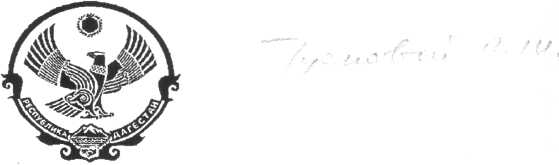 АДМИНИСТРАЦИЯ МУНИЦИПАЛЬНОГО
ОБРАЗОВАНИЯ «БЕЖТИНСКИЙ УЧАСТОК»368410, Республика Дагестан, Цунтинский район, с. Бежта т.: (872 2)55-23-01, 55-23-02, ф. 55-23-05, bezhta-mo@mail.ru, admin@bezhta.ruРАСПОРЯЖЕНИЕот 24 марта 2017г.	с. Бежта	№ 28-уОб утверждении Программы развития системы образования МО
«Бежтинский участок» на 2016-2020гг.Руководствуясь Уставом МО «Бежтинский участок», утвердить Программу развития системы образования МО «Бежтинский участок» на 2016-2020гг., согласно Приложения №1.Начальнику МКУ «Отдел : образования» (Шахбанова П.М.) обеспечить реализацию Программы развития системы образования МО «Бежтинский участок» на 2016-2020гг.Настоящее распоряжение разместить на сайте Администрации МО «Бежтинский участок».Контроль исполнения настоящего распоряжения возложить на заместителя главы Администрации МО «Бежтинский участок»М. Мусаева.Глава МО«Бежтинский участок»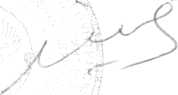 Т. НажмудиновПрограммаразвития системы образования 
Бежтинского участка Республики Дагестанна 2016-2020 годыБежта 20161.Обобщенный вывод Анализ развития системы образования района позволяет считать, что в районе созданы условия для дальнейшего поступательного развития образования на период 2016 - 2020 годы. Предыдущие достижения в сфере развития образования  позволяют выделить  наиболее приоритетные институциональные элементы образовательной сферы, в которых возможно наиболее эффективное и результативное использование финансовых ресурсов для достижения целей и решения задач Государственной программы Российской Федерации «Развитие образования на 2013-2020 годы. В районной системе образования созданы действенные механизмы участия субъектов образовательной деятельности в реализации приоритетных направлений развития образования. С помощью отработанных на предыдущих периодах развития  районной системы образования механизмов (набора тематических программ и проектов, связанных по целям и задачам,  позволяющих реализовать перспективные разработки по созданию и внедрению передовых моделей образования) возможно реализация концептуальных положений, определяющих дальнейшее повышение доступности и качества образования для детей и молодежи района.  В ходе профессионально-общественного обсуждения достижений и проблем развития   образования были определены следующие приоритетные задачи:обеспечение высокого качества и доступности дошкольного общего и дополнительного образования для всех детей  и подростков района, удовлетворение потребности граждан в получении качественного образования;обеспечение условий для повышения гражданской ответственности молодого  поколения за судьбу страны,  укрепления чувства сопричастности граждан к истории и культуре России средствами образования и организованными мероприятиями  патриотической направленности;повышение эффективности труда, уровня квалификации работников системы образования района;развитие материально-технической базы и инфраструктуры системы образования района. Для решения данных задач определена фокусировка развития образования по пяти направлениям, каждое из которых уточняется в комплексе ежегодных мероприятий с учетом возможностей их финансирования  по утвержденному бюджету.2. Характеристика проблем, на решение которых направлена Программа, определение позиций управления Данные  мониторинга доступности и качества образования, публичные доклады руководителей, материалы самообследования образовательных организаций позволяют выделить ряд проблем, требующих решения в среднесрочной перспективе. В условиях реализации Программы достигнутые результаты в образовании не полностью решают задачи по вкладу образования в развитие человеческого капитала. Решение данной проблемы невозможно без обеспечения высокого качества и доступности дошкольного, общего и дополнительного образования для всех детей и подростков, в том числе с ограниченными возможностями здоровья. Встречи, проводимые с представителями местного сообщества, показывают, что в районной системе образования актуальной остаётся проблема повышения уровня гражданской ответственности учащихся, формирования у школьников чувства патриотизма, ценностных ориентаций, мотивации к здоровому образу жизни.     Остается не в полной мере решенной проблема повышения  уровня квалификации педагогов, роста эффективности работы образовательных учреждений, повышения эффективности использования бюджетных средств. Сохраняющиеся диспропорции в развитии  районной системы образования не позволяют обеспечить устойчивое профессиональное развитие педагогов района.Сохраняется проблема обновления материально-технической базы и инфраструктуры системы образования в соответствии с требованиями федеральных государственных образовательных стандартов дошкольного и общего образования.В рамках реализации Программы для расширения открытости учреждений образования необходимо разработать  нелинейную информационную систему для жителей района по  проблемам и направлениям развития образования. Одним из  существенных компонентов системы должны быть данные мониторинга о качестве и доступности образования, реализации задач районной программы патриотического  воспитания. Реализация Программы позволит объединить усилия субъектов образования и общественности, интегрировать целевые программы и проекты развития образования по отдельным направлениям, программы развития отдельных образовательных организаций.Программа - комплексный документ, формируемый из ряда районных проектов, согласующийся с другими целевыми программами.  Программа формируется с учетом интересов всех участников отношений в сфере образования на территории района и проходит общественные обсуждения по отдельным ее направлениям. Программа выстроена на базе сформированных инфраструктурных, организационных и методических результатах и эффектах, сложившихся механизмах   обеспечения развития образования в районе. Ввиду этого механизмами реализации  являются инструменты программного и  проектного управления: целевые районные программы по отдельным направлениям развития образования; программы развития образовательных организаций участка; инновационные образовательные программы учреждений образования;инициативные инновационные проекты педагогических коллективов участка;отработанный и утвержденный комплекс мероприятий, направленный на реализацию  государственной политики в области патриотического воспитания детей и молодежи в  образовательных учреждениях участка.Выбор механизмов определяет управленческие позиции при реализации мероприятий программы по пяти направлениям.    3. Цель, задачи, сроки и этапы реализации ПрограммыПредлагаемая к реализации Программа содержит ряд комплексных задач развития  образования в районе, которые выступают как основа для развития целостной системы образования, обеспечивающей достижение главной цели - получение современного конкурентоспособного образования всеми детьми и подросткам района, что является условием формирования конкурентоспособной  личности,  развития человеческого капитала как фактора  социально-экономического развития Бежтинского участкаПрограмма предусматривает решение комплексных задач по четырем выделенным управленческим позициям - направлениям воздействия на решения выделенных ранее проблем. Целями муниципальной системы развития образования являются:достижение современного качества образования, адекватного меняющимся запросам общества и социально- экономическим условиям; совершенствование механизма муниципальной системы оценки качества образования, обеспечение мониторинга качества образования; совершенствование педагогического корпуса участка, совершенствование системы поддержки талантливых детей;соответствие учебно-материальной базы образовательных учреждений современным требованиям; создание безопасных и комфортных условий в образовательных учреждениях района, соответствующих требованиям надзорных органов; создание оптимальных условий для воспитания и обучения здорового и образованного гражданина; приобщение к здоровому образу жизни, физическому и духовному совершенствованию воспитанников и школьников; создание условий для получения образования детьми с ограниченными возможностями здоровья; увеличение охвата детей дошкольным образованием, ликвидация очередей в дошкольных образовательных учреждениях; создание условий для получения качественного дополнительного образования.Задачи Программы:модернизация образования как института социального развития; совершенствование муниципальной системы оценки качества образования и востребованности образовательных услуг; совершенствование системы финансирования муниципальных бюджетных образовательных учреждений; обновление содержания образования на муниципальном уровне; создание комфортной среды для ребенка в муниципальном бюджетном образовательном учреждении; поддержка и развитие профессионализма педагогов; создание условий для перехода муниципальных казенных образовательных учреждений к финансово- экономической самостоятельности; обеспечение безопасности обучающихся, воспитанников и работников образовательных учреждений во время их трудовой и учебной деятельности; развитие и совершенствование материально- технической базы муниципальных бюджетных образовательных учреждений средствами программно-целевого финансирования; создание нормативной правовой базы, обеспечивающей гарантии на доступный отдых всех детей, особую поддержку детей, находящихся в трудной жизненной ситуации; модернизация материально-технической базы образовательных учреждений в соответствии с требованиями санитарного законодательства, пожарной и электробезопасности, безопасности; совершенствование систем поддержки одаренных детей, активистов детских общественных организаций, трудных подростков, детей с ограниченными возможностями здоровья в сфере отдыха и оздоровления; совершенствование организации и содержания деятельности в активных малозатратных формах отдыха, привлечение к участию в них до 70% школьников; обеспечение доступности и равных возможностей  полноценного качественного образования для всех жителей района.Программа строится на базе сформированных инфраструктурных, организационных и методических результатов и эффектов, достигнутых в 2011-2015 годах, и развивает их в интересах общества.Таким образом, цель и задачи Программы, учитывая сроки ее реализации в 2016-2020 годы, соответствуют Концепции долгосрочного социально-экономического развития и государственной программе развития образования.Программа будет реализована в 2016-2020 годах в 3 этапа. Первый этап - подготовительный (первое полугодие 2016 – 2017 гг.).В ходе этого этапа будет обеспечено гибкое и эффективное обновление и корректировка внедряемых моделей и проводимых мероприятий с учетом произошедших изменений законодательства Российской Федерации и складывающейся правоприменительной практики Второй этап - основной (второе полугодие 2017 – 2019 гг.).В результате выполнения второго этапа будет обеспечено распространение и практическое внедрение нового содержания и технологий общего (включая дошкольное) и дополнительного образования, реализованы эффективные механизмы вовлечения детей и молодежи в социальную практику. Приобретут новое качественное состояние модели и инструменты оценки качества образования и образовательных результатов. Будет обеспечено эффективное управление реализованными в рамках Программы мероприятиями по развитию системы образования. Третий этап – подведение итогов реализации Программы (второе полугодие .). В ходе заключительного этапа будет проведен анализ и обобщение опыта реализации Программы,  постановка целей и задач по развитию муниципальной системы образования на последующий период.На каждом из этапов планируется корректировка показателей, характеризующих ход реализации программы по годам и влияние программных мероприятий на состояние системы образования. В результате реализации Программы будет обеспечено повышение социального эффекта деятельности муниципального образовательного комплекса, а именно:удовлетворение потребностей населения в образовательных услугах в соответствии с личностными возможностями, способностями и состоянием здоровья детей;повышение степени адаптации выпускников муниципальных общеобразовательных учреждений к современным социально- экономическим условиям, профессиональной ориентации, овладение ключевыми компетенциями личности на необходимом уровне;повышение уровня культуры здоровья у участников образовательного процесса.Усовершенствуется материально-техническая, финансовая деятельность, ресурсное обеспечение развития муниципального образовательного комплекса, за счет:модернизации материально-технической и учебной базы муниципальных образовательных организаций;насыщения рынка труда квалифицированными кадрами, способными работать в условиях инновационной экономики;развития внебюджетной деятельности образовательных учреждений.Перечень основных мероприятий ПрограммыФинансовое обеспечение программных мероприятий осуществляется в рамках установленного порядка финансирования социальных программ в соответствии со сметами доходов и расходов учреждений образования.Ежегодно по согласованию с Заказчиком уточняются и утверждаются перечень мероприятий и объем их финансирования с учетом хода реализации программы, финансовых возможностей местного бюджета.Механизм реализации ПрограммыСредства на реализацию мероприятий Программы направляются Исполнителям Программы в виде субсидий на финансовое обеспечение выполнения муниципального задания муниципальным казенным образовательным учреждениям. Предоставление субсидий из муниципального  бюджета муниципальным казенным учреждениям участка  осуществляется в соответствии с абзацем 2 пункта 1 статьи 78.1 Бюджетного кодекса Российской Федерации. Порядок определения объема и условий предоставления субсидий из районного бюджета муниципальным казенным учреждениям муниципального образования устанавливается постановлением администрации МО «Бежтинский участок»Основные функции по реализации Программы возлагаются на отдел образования Бежтинского участка и подведомственные учреждения, которые являются исполнителями мероприятий программ. Исполнители Программы несут ответственность за целевое и эффективное использование выделяемых на их реализацию бюджетных средств. Текущее управление Программой и ответственность за реализацию ее мероприятий осуществляет отдел образования Бежтинского участка Финансирование программных мероприятий подлежит уточнению в соответствии с наличием бюджетных средств. С целью обеспечения мониторинга выполнения Программы отдела образования Бежтинского участка ежеквартально до 15 числа месяца, следующего за отчетным кварталом, направляет в отдел экономики администрации МО Бежтинского участка сводный отчет, который содержит: перечень выполненных мероприятий Программы с указанием объемов и источников финансирования и непосредственных результатов выполнения Программы; аналитическую записку о ходе реализации мероприятий Программы, в случае неисполнения – анализ причин несвоевременного выполнения программных мероприятий.Программные направления развития образованияМуниципальная программа развития образования Бежтинского участка на 2016 – 2020 годы имеет следующую структуру:Подпрограмма 1. Развитие системы дошкольного образования.Подпрограмма 2. Развитие системы общего образования.Подпрограмма 3. Развитие системы дополнительного образования.Подпрограмма 4. Одаренные дети.Представленная логика изложения подпрограмм Программы позволяет проследить основные условия для развития районной системы образования, раскрыть основные направления ее деятельности для обеспечения обязательности, доступности и качества образования.В этой же логике выстроена программа конкретных действий и планируемых мероприятий по развитию образования в участке.Экономическое обоснование Программы определяет конкретный размер денежных средств, необходимых для осуществления программы. В конце каждой подпрограммы представлены ожидаемые результаты реализации мероприятий Программы.Анализ рисков реализации ПрограммыК основным рискам реализации программы относятся:финансово-экономические риски – недофинансирование мероприятий Программы со стороны муниципалитета;нормативные правовые риски – непринятие или несвоевременное принятие необходимых нормативных актов; организационные и управленческие риски – слабость управленческого потенциала, неадекватность системы мониторинга, отставание от сроков реализации мероприятий.Минимизация рисков связана с качеством планирования реализации Программы, обеспечением мониторинга.Обоснование ресурсного обеспеченияФинансовое обеспечение программных мероприятий осуществляется в рамках установленного порядка финансирования социальных программ в соответствии со сметами доходов и расходов учреждений образования. Ежегодно по согласованию с Заказчиком уточняются и утверждаются перечень мероприятий и объем их финансирования с учетом хода реализации Программы, финансовых возможностей местного бюджета.Ожидаемые конечные результаты ПрограммыВ результате реализации Программы к 2020 году ожидается:обеспечение 100-процентной доступности дошкольного образования для детей в возрасте от 3 до 7 лет;обеспечение современных условий предоставления дошкольного образования в соответствии с федеральным государственным образовательным стандартом дошкольного образования для всех детей, посещающих дошкольные образовательные организации;доведение средней заработной платы педагогических работников муниципальных образовательных организаций общего образования до средней заработной платы в Республике Дагестан;доведение средней заработной платы педагогических работников муниципальных дошкольных образовательных организаций до 100 процентов средней заработной платы в сфере общего образования в Республике Дагестан;доведение средней заработной платы педагогических работников муниципальных организаций дополнительного образования детей к 2018 году до уровня средней заработной платы учителей в Республике Дагестан; сокращение разрыва в образовательных результатах между обучающимися за счет повышения эффективности и качества работы в школах с низкими образовательными результатами выпускников;удельный вес численности детей в возрасте от 5 до 18 лет, охваченных программами дополнительного образования, в общей численности детей этого возраста к 2020 году - до 75 процентов, в том числе за счет развития  программ дополнительного образования;предусматривается ликвидация практики реализации образовательных программ общего образования во вторую смену; создание в общеобразовательных организациях безбарьерной образовательной среды, необходимой для обеспечения полноценной интеграции детей-инвалидов, которым показана такая возможность, в образовательный процесс Результативность программных мероприятий определяется следующими индикативными показателями:охват детей дошкольными образовательными организациями (отношение численности детей в возрасте от 1,5 до 3 лет, посещающих дошкольные образовательные организации, к общей численности детей в возрасте от 1,5 до 3 лет), процентов;удельный вес численности детей дошкольных образовательных организаций в возрасте от 3 до 7 лет, охваченных образовательными программами, соответствующими новому образовательному стандарту дошкольного образования, процентов;охват детей в возрасте 5-18 лет программами дополнительного образования (удельный вес численности детей, получающих услуги дополнительного образования, в общей численности детей в возрасте 5-18 лет), процентов;численность детей в дошкольных образовательных организациях, приходящихся на одного педагогического работника, человек;удельный вес численности учителей общеобразовательных организаций в возрасте до 35 лет в общей численности учителей общеобразовательных организаций, процентов;удельный вес численности обучающихся в образовательных организациях общего образования в соответствии с федеральными государственными образовательными стандартами в общей численности обучающихся в образовательных организациях общего образования, процентов;удельный вес численности обучающихся, занимающихся в первую смену, в общей численности обучающихся общеобразовательных организаций, процентов;число обучающихся в расчете на одного педагогического работника общего образования, человек;удельный вес численности детей-инвалидов, обучающихся в классах, не являющихся специальными (коррекционными), общеобразовательных организаций, в общей численности детей-инвалидов, обучающихся в общеобразовательных организациях, процентов;отношение среднемесячной заработной платы педагогических работников муниципальных дошкольных образовательных организаций к среднемесячной заработной плате в сфере общего образования в Республике Дагестан, процентов;отношение среднемесячной заработной платы педагогических работников муниципальных образовательных организаций общего образования к средней заработной плате в Республике Дагестан, процентов;отношение среднемесячной заработной платы педагогических работников муниципальных организаций дополнительного образования детей к среднемесячной заработной плате учителей в Республике Дагестан, процентов;удельный вес численности обучающихся по программам начального, основного общего и среднего общего образования, участвующих в олимпиадах и конкурсах различного уровня, в общей численности обучающихся по программам начального, основного общего и среднего общего образования, процентов;удельный вес численности детей, занимающихся в кружках, организованных на базе общеобразовательных организаций, процентов;удельный вес численности детей, занимающихся в спортивных кружках, организованных на базе общеобразовательных организаций, процентов;удельный вес численности детей, занимающихся в организациях дополнительного образования спортивно-технической направленности, в общей численности детей от 5 до 18 лет, процентов.Управление и контроль реализации ПрограммыТекущее управление и контроль за реализацией Программы осуществляет заказчик (администрация МО «Бежтинский участок»).Ответственный исполнитель (отдел образования МО «Бежтинский участок») координирует деятельность всех исполнителей (руководителей проектов) по реализации программных мероприятий и несет ответственность за своевременную и качественную их реализацию.Ответственный исполнитель Программы организует ведение отчетности по реализации программных мероприятий.Ежеквартально до 15 числа, следующего за отчетным кварталом, ответственный исполнитель Программы направляет в отдел экономики администрации МО «Бежтинский участок» отчет о реализации Программы  и в обязательном порядке согласовывает с управлением финансов администрации МО «Бежтинский участок» в части «Финансовые затраты».Вместе с отчетом ответственный исполнитель предоставляет в отдел экономики администрации МО «Бежтинский участок» участка  пояснительную записку о реализации программных мероприятий.	Сводный отчет о выполнении Программы за весь период ее реализации и пояснительная записка к нему предоставляется ответственным исполнителем в отдел экономики администрации МО «Бежинский участок» ежегодно, в срок до 15 февраля года, следующего за отчетным. Сводный отчет в обязательном порядке ответственный исполнитель согласовывает с управлением финансов администрации МО «Бежтинский участок».Приложение № 1к муниципальной программеразвития образованияБежтинского участка на 2016-2020 годыПодпрограмма 1. Развитие системы дошкольного образованияПаспорт подпрограммыСодержание проблемы и обоснование необходимости ее решения программными методамиВ районе функционируют 1 МКДОУ: Настоящая подпрограмма направлена на обеспечение конституционного права граждан Бежтинского участка на дошкольное образование, повышение охвата детей дошкольным образованием, обеспечение ребенку дошкольного возраста уровня развития, который позволит ему быть успешным при обучении в школе.При разработке подпрограммы соблюдена преемственность программных мероприятий, реализованных в предыдущие годы. Данная подпрограмма позволит расширить сеть ДОО, тем самым увеличить количество воспитанников, посещающих ДОО, улучшить материально-техническое и кадровое обеспечение ДОО, привести в соответствие заработную плату педагогических работников ДОО.Актуальность проблемы качества дошкольного образования возрастает в связи с введением Федеральных государственных образовательных стандартов дошкольного общего образования. Цели и задачи подпрограммыОбеспечение прав ребенка на общедоступное дошкольное образование, защита и укрепление здоровья детей раннего и дошкольного возраста реализуется через решение следующих задач:Сохранение и расширение сети и обеспечение развития и стабильности функционирования дошкольных образовательных учреждений на территории Бежтинского участка Развитие материально-технической базы дошкольных образовательных учреждений;Информационное обеспечение дошкольного образования;Обеспечение пожарной и антитеррористической безопасности учреждений дошкольного образования;Обеспечение условий для полноценного питания детей дошкольного возраста;Обеспечение доступности, совершенствование содержания технологий дошкольного образования;Формирование образовательной сети и финансово-экономических механизмов, обеспечивающих равный доступ населения к услугам дошкольного образования детейОбновление состава и компетенций педагогических кадров, создание механизмов мотивации педагогов к повышению качества работы и непрерывному профессиональному развитию.Этапы и сроки  реализации подпрограммы1 этап - подготовительный (2016 -2017 гг.);        2 этап - основной (2017-2019 гг.);                 3 этап - подведение   итогов    реализации    подпрограммы (2020 г.). Мероприятия подпрограммы4.1.	Направление «Обеспечение общедоступности образовательных услуг в сфере дошкольного образования»Исполнители проекта:  МКУ Отдел образования МО «Бежтинский участок»Участники проекта: дошкольное образовательное учреждение Бежтинского участкаСроки реализации проекта: 2016 – 2020 годыЦель: Обеспечение устойчивого развития муниципальной системы дошкольного образования на основе сохранения и расширения сети дошкольных учреждений.Задачи:сохранение вариативной сети дошкольных образовательных учреждений на основе учета демографической ситуации в районе и образовательных потребностей населения;развитие образовательных услуг для детей, не посещающих детские сады.Ожидаемые результаты: обеспечение 100-процентной доступности дошкольного образования для детей в возрасте от 3 до 7 лет.4.2.	Направление «Повышение качества дошкольного образования»Исполнители проекта:  МКУ Отдел образования МО «Бежтинский участок»Участники проекта: муниципальное  дошкольное образовательное учреждение Бежтинского участкаСроки реализации проекта: 2016 – 2020 годыЦель: Обеспечение устойчивого развития муниципальной системы дошкольного образования на основе повышения качества образовательного процессаЗадачи:совершенствование педагогических технологий;создание условий, обеспечивающих вариативность образования и развитие различных форм его получения; обеспечение преемственности дошкольного и школьного образования;создание условий для профессионального становления и развития педагогических кадров в дошкольном образовании;привлечение дополнительных внебюджетных источников финансирования дошкольного образования.Ожидаемые результаты: обеспечение современных условий предоставления дошкольного образования в соответствии с федеральным государственным образовательным стандартом дошкольного образования для всех детей, посещающих дошкольные образовательные организации.4.3.	Направление «Развитие инновационной деятельности в образовании»Исполнитель проекта:  МКУ Отдел образования МО «Бежтинский участок»Сроки реализации проекта: 2016-2020 гг.Цель: Обеспечение устойчивого развития материально-технической базы дошкольных образовательных организацийЗадачи:обеспечение качественных условий обучения в дошкольных образовательных организациях;развитие материально-технической базы дошкольных образовательных организациях.Меры достижения планируемых мероприятий.приобретение технологического и учебного оборудования;текущий ремонт зданий дошкольных образовательных организаций;приобретение строительных материалов;приобретение электротоваров.Ожидаемые результаты: модернизация материально-технической базы дошкольных образовательных организаций района.Оценка эффективности реализации подпрограммыРеализация мероприятий, предусмотренных подпрограммой, позволит:увеличить охват детей дошкольными образовательными организациями;увеличить  численность детей дошкольных образовательных организаций в возрасте от 3 до 7 лет, охваченных образовательными программами, соответствующими новому образовательному стандарту дошкольного образования;привести к нормативному значению численность детей в дошкольных образовательных организациях, приходящихся на одного педагогического работника;довести численность обучающихся в образовательных организациях общего образования в соответствии с федеральными государственными образовательными стандартами до 100%; увеличить численность воспитанников от 3 до 7 лет с ограниченными возможностями здоровья и детей-инвалидов, получающих качественное дошкольное образованиедовести среднюю заработную плату педагогических работников дошкольного образования до 100 процентов средней заработной платы общего образования Приморского края.Ресурсное обеспечение подпрограммыМероприятия подпрограммы реализуются за счёт республиканского и муниципального бюджетов. Объем финансирования мероприятий, предусмотренных подпрограммой на 2016-2020 годы по текущему финансированию.Финансовые источники обеспечения мероприятий по программе	В ходе реализации подпрограммы отдельные мероприятия, объёмы финансирования подлежат корректировке на основе анализа полученных результатов с учётов выделенных средств из местного бюджета; финансирование программы производится в пределах средств, предусмотренных в бюджете Бежтинского участка на очередной финансовый год.Управление и контроль реализации подпрограммы.Текущее управление и контроль за реализацией подпрограммы осуществляет администрация Бежтинского участка Ответственный исполнитель Программы (МКУ «КУО») координирует деятельность всех участников по реализации программных мероприятий и несет ответственность за своевременную и качественную их реализацию.Ответственный исполнитель Программы организует ведение отчетности по реализации программных мероприятий. Ежеквартально до 15 числа месяца, следующего за отчетным кварталом, ответственный исполнитель Программы направляет в отдел экономики администрации МО «Бежтинский участок» отчет о реализации подпрограммы.Приложение № 2к муниципальной программеразвития образованияБежтинского участка на 2016-2020 годыПодпрограмма 2. Развитие системы общего образования   Паспорт подпрограммыСодержание проблемы и обоснование необходимости ее решения программными методамиВ районе функционируют 8 муниципальных казенных общеобразовательных организаций. Настоящая подпрограмма направлена на обеспечение конституционного права граждан Бежтинского участка на общее образование, повышение качества образования, обеспечение уровня развития, который позволит обучающемуся быть успешным в школе.При разработке подпрограммы соблюдена преемственность программных мероприятий, реализованных в предыдущие годы. Данная подпрограмма позволит улучшить качество образования, материально-техническое и кадровое обеспечение школ, привести в соответствие заработную плату учителей.Актуальность проблемы качества общего образования возрастает в связи с введением Федеральных государственных образовательных стандартов начального, основного и среднего общего образования. Цели и задачи подпрограммыСоздание механизмов устойчивого развития муниципальной системы общего образования возможно через решение следующих задач:Развитие материально-технической базы общеобразовательных учреждений;Информационное обеспечение общеобразовательных учреждений;Обеспечение пожарной и антитеррористической безопасности общеобразовательных учреждений;Обеспечение доступности, совершенствование содержания технологий школьного образования;Обновление состава и компетенций педагогических кадров, создание механизмов мотивации педагогов к повышению качества работы и непрерывному профессиональному развитию.Этапы и сроки реализации подпрограммы1 этап - подготовительный (2016 -2017 гг.);        2 этап - основной (2017-2019 гг.);                 3 этап - подведение   итогов    реализации    подпрограммы (2020 г.). Мероприятия подпрограммыНаправление «Обеспечение доступности и равных возможностей получения образования»Исполнители проекта: МКУ Отдел образования МО «Бежтинский участок»Сроки реализации проекта: 2016 – 2020 годы.Цель: Создание механизмов устойчивого развития муниципальной системы общего образования.Задачи:удовлетворение потребностей населения в получении услуг общего образования по месту закрепленной территории;обеспечение равных возможностей доступа к качественным услугам общего и дополнительного образования;создание в образовательных учреждениях условий для сохранения и укрепления здоровья обучающихся;обеспечение общего образования детям с ограниченными возможностями;совершенствование системы психолого–медико–педагогического сопровождения детей;организация и проведение районных олимпиад по предметам, единого муниципального тестирования выпускников начальной школыпроведение государственной итоговой аттестации выпускников 9 и 11 классов;развитие информационной среды, обеспечивающей эффективное применение дистанционных образовательных технологий для обучения детей-инвалидов и детей, не посещающих образовательные учреждения из-за ограничения здоровья.Ожидаемые результаты: ликвидация практики реализации образовательных программ общего образования во вторую смену;  создание в общеобразовательных организациях безбарьерной образовательной среды, необходимой для обеспечения полноценной интеграции детей-инвалидов, которым показана такая возможность, в образовательный процесс.Направление «Повышение качества общего образования»Исполнители проекта: МКУ Отдел образования МО «Бежтинский участок»Сроки реализации проекта: 2016 – 2020 годы.Цель: Создание механизмов устойчивого развития муниципальной системы общего образования на основе повышения качества образовательного процессаЗадачи:организационное и методическое обеспечение введения нового содержания и форм организации образовательного процесса в учреждениях, реализующих программы общего образования; организационно-методическое обеспечение перехода учреждений, реализующих программы общего образования, на работу по новым федеральным государственным образовательным стандартам, создание условий для дифференциации содержания обучения старшеклассников; отработка механизмов подготовки и проведения единого государственного экзамена, других форм проведения государственной итоговой аттестации выпускников учреждений, реализующих программы общего образования;переход к обучению в общеобразовательных учреждениях по стандартам нового поколения, отвечающим требованиям современной инновационной экономики поддержка талантливых учащихсяповышение квалификации руководителей и педагогов общеобразовательных учреждений по программе повышения квалификацииразвитие системы профессиональных конкурсовОжидаемые результаты: обеспечение современных условий предоставления общего образования всем обучающимся во всех школах района соответствии с федеральным государственным образовательным стандартом начального, основного, среднего общего образования.Направление «Развитие инновационной деятельности в образовании»Исполнитель проекта: МКУ «КУО».Сроки реализации проекта: 2016-2020 гг.Цель: Обеспечение устойчивого развития материально-технической базы школЗадачи:обеспечение всеобщего доступа к современным информационным образовательным ресурсам, широкое внедрение программ дистанционного обучения;приведение учебно-материальной базы образовательных организаций в соответствие с современными требованиями;обеспечение безопасности учащихся, образовательных организаций и образовательного процесса в современных условиях.модернизация образования как института социального развития Организация подвоза обучающихся образовательных организаций Бежтинского участка Исполнитель проекта: МКДОУ «Бежтинский детский ясли-сад №1»Срок реализации проекта: 2016-2020 гг.Цель: Обеспечение безопасных условий для перевозки школьников, согласно нормативно-правовым требованиям, предъявляемым к безопасной перевозке обучающихся.Задачи: совершенствование организации подвоза учащихся в образовательные учреждения Бежтинского участкаНаправление «Организация отдыха, оздоровления и занятости детей и подростков в каникулярное время»Руководитель проекта: МКУ Отдел образования МО «Бежтинский участок» Исполнитель проекта: МКДОУ «Бежтинский десткий ясли-сад№1Сроки реализации проекта: 2016-2020 гг.Цель: Обеспечение устойчивого развития организации отдыха, оздоровления и занятости детей и подростков в каникулярное время.Задачи:обеспечение права каждого школьника на полноценный отдых в каникулярное время;развитие разнообразных форм организации отдыха, оздоровления и занятости детей и подростков;создание условий для организации работы в оздоровительных учреждениях, внедрение новых педагогических технологий и методик, реализация инновационных программ и проектов организации летнего отдыха.Оценка эффективности реализации подпрограммыРеализация мероприятий, предусмотренных подпрограммой, позволит:сократить разрыв в образовательных результатах между обучающимися за счет повышения эффективности и качества работы в школах с низкими образовательными результатами выпускников; ликвидировать реализацию образовательных программ общего образования во вторую смену; создать в общеобразовательных организациях безбарьерную образовательную среду, необходимую для обеспечения полноценной интеграции детей-инвалидов, которым показана такая возможность, в образовательный процесс;довести среднюю заработную плату педагогических работников муниципальных образовательных организаций общего образования до средней заработной платы в Республике Дагестан.Ресурсное обеспечение подпрограммы    	Мероприятия программы реализуются за счёт средств республиканского и муниципального бюджета. Объём финансирования мероприятий, предусмотренных подпрограммой на 2016-2020 годы.Управление и контроль реализации подпрограммыТекущее управление и контроль за реализацией подпрограммы осуществляет администрация  МО «Бежтинский участок»      	Ответственный исполнитель Программы МКУ Отдел образования МО «Бежтинский участок» координирует деятельность всех участников по реализации программных мероприятий и несет ответственность за своевременную и качественную их реализацию.   	Ответственный исполнитель Программы организует ведение отчетности по реализации программных мероприятий.Ежеквартально до 15 числа месяца, следующего за окончанием квартала, ответственный исполнитель Программы направляет в управление экономики администрации МО «Бежтинский участок» отчет о реализации Программы.Приложение №3к муниципальной программеразвития образованияБежтинского участкана 2016-2020 годыПодпрограмма 3. Развитие системы дополнительного образованияПаспорт подпрограммыСодержание проблемы и обоснование необходимости ее решения программными методамиСистема дополнительного образования детей занимает важное место в системе непрерывного образования Российской Федерации и призвана обеспечить детям дополнительные возможности для духовного, интеллектуального и физического развития, удовлетворения их творческих и образовательных потребностей. Дополнительное образование детей обеспечивает их адаптацию к жизни в обществе, профессиональную ориентацию, а также выявление и поддержку одаренных и талантливых детей. Это сфера свободного выбора детьми и подростками разнообразных программ дополнительного образования (далее ДО) в соответствии с их склонностями и способностями. В системе образования Бежтинского участка в настоящее время функционируется одно учреждение дополнительного образования детей.1. МКДОУ  «Детская школа искусств с.Бежта », Основным направлением воспитательной работы Центра является обеспечение духовно-нравственного и гражданско-патриотического воспитания детей, а также выявление и развитие творческого потенциала одаренных детей.Система дополнительного образования, наряду с учреждениями, реализующими дополнительные образовательные программы, включает сеть творческих объединений, кружков, созданных на базе общеобразовательных учреждениях. Система дополнительного образования детей в Бежтинского участка располагает уникальными социально-педагогическими возможностями по развитию творческих способностей, обучающихся в области научно-технической, художественной, эколого-биологической, туристско-краеведческой, военно-патриотической, социально-педагогической, естественно-научной и другой образовательной деятельности. Программа будет способствовать определенным позитивным изменениям в решении проблем воспитания в системе дополнительного образования. Предполагается создание единого воспитательного пространства, которое позволит при том же стабильном количестве учреждений дополнительного образования значительно увеличить охват воспитанников за счет привлечения в кружки, секции, клубы, объединения учащихся старших классов.Вместе с тем, для повышения качества образовательного процесса в учреждениях дополнительного образования необходим новый уровень материально-технического обеспечения.Развитие технического творчества, обеспечивающего развитие способностей молодых людей в данном направлении, в настоящее время является затратным с точки зрения финансового обеспечения, что приводит к сокращению объединений и секций технической направленности. Затраты на дополнительное образование детей являются долгосрочными вложениями в будущее развитие района, кадровый потенциал интеллектуального, научно-технического, творческого и культурного развития общества; безнадзорность и профилактику правонарушений несовершеннолетних, других асоциальный проявлений в детской и подростковой среде.В учреждение дополнительного образования детей более эффективно внедряются социально-педагогические модели деятельности, поскольку традиции, стиль и методы работы этих учреждений максимально учитывают особенности социума.Однако в системе дополнительного образования имеются такие проблемы, как:недооценка в общественном сознании населения района роли дополнительного образования детей в процессе личностного становления подрастающего поколения;низкий уровень материально–технической базы учреждений дополнительного образования детей;сокращение практики участия педагогов дополнительного образования в семинарах, конкурсах республиканского уровня.Важнейшими направлениями развития системы дополнительного образования района должны стать:расширение видов творческой деятельности в системе дополнительного образования детей;укрепление материальной базы учреждений дополнительного образования детей для наиболее полного удовлетворения интересов и потребностей обучающихся в объединениях по интересам за счет внебюджетных средств.повышение качества профессионально ориентированных программ;увеличение количества детей и молодёжи, обучающихся по программам дополнительного образования, без увеличения количества образовательных учреждений.повышение эффективности профилактики асоциальных проявлений среди детей и подростков, формированию здорового образа жизни. Цели и задачи подпрограммыРазвитие в районе целостной системы дополнительного образования, направленной на создание условий для самореализации, самопознания, самоопределения личности реализуется через следующие задачи:включение учреждений дополнительного образования детей в систему оптимизации сети образовательных учреждений района;разработка и утверждение блока ресурсного обеспечения дополнительного образования детей в соответствии с направленностью образовательных и воспитательных программ;обеспечение социально-педагогической поддержки детей «группы риска»;сохранение единого образовательного пространства на основе преемственности содержания основного и дополнительного образования детей;разработка образовательных программ нового поколения, направленных на развитие инновационной деятельности, информационных технологий. Этапы и сроки  реализации подпрограммы1 этап - подготовительный (2016 -2017 гг.);        2 этап - основной (2017-2019 гг.);                 этап - подведение   итогов    реализации    подпрограммы (2020 г.). Мероприятия подпрограммыНаправление «Обеспечение участия детей и молодёжи в мероприятиях воспитательной направленности»Исполнители проекта: МКУ Отдел образования МО «Бежтинский участок»Сроки реализации проекта: 2016 – 2020 годы.Цель: Создание условий для реализации творческой активности детей, профессионального самоопределения.Задачи: Организация и участие детей в возрасте от 5 до 18 лет в районных мероприятиях.	Ожидаемые результаты: увеличение охвата детей в возрасте от 5 до 18 лет до 75%..Направление «Развитие материально-технической базы учреждений дополнительного образования»Исполнитель проекта: отдел методического обеспечения МКДОУ  «Бежтинский детский ясли- сад №1»Сроки реализации проекта: 2016-2020 гг.Задачи:обеспечение качественных условий воспитания и развития детей;развитие материально- технической базы учреждений дополнительного образования;проведение текущего ремонта в учреждениях дополнительного образования.Ожидаемые результаты: преодоление отставания материально-технической базы и ресурсного обеспечения учреждений дополнительного образования от уровня современных требований.Оценка эффективности реализации подпрограммыРеализация мероприятий, предусмотренных подпрограммой, позволит:довести среднюю заработную плату педагогических работников муниципальных организаций дополнительного образования детей к 2018 году до уровня средней заработной платы учителей в республике Дагестан; увеличить удельный вес численности детей в возрасте от 5 до 18 лет, охваченных программами дополнительного образования, в общей численности детей этого возраста к 2020 году - до 75 процентов, в том числе за счет развития  программ дополнительного образования6.	 Ресурсное обеспечение подпрограммыМероприятия программы реализуются за счёт средств муниципального бюджета. Объём финансирования мероприятий, предусмотренных подпрограммой на 2016-2020 годы. 7.	Управление и контроль реализации подпрограммыТекущее управление и контроль реализации подпрограммы осуществляет администрация МО «Бежтинский участок»Ответственный исполнитель Программы МКДОУ «Бежтинский детский ясли-сад №1» координирует деятельность всех участников по реализации программных мероприятий и несет ответственность за своевременную и качественную их реализацию. Ответственный исполнитель Программы организует ведение отчетности по реализации программных мероприятий.Ежеквартально до 15 числа месяца, следующего за отчетным кварталом, ответственный исполнитель Программы направляет в управление экономики администрации МО Бежтинского участка отчет о реализации Программы. Контроль за целевым использованием финансовых средств муниципального бюджета осуществляет управление финансов Бежтинского участка.Подпрограмма носит открытый характер, основывается на демократических принципах, доступна для участия в её совершенствовании и развитии, уточнении форм работы в рамках реализации мероприятийПриложение №4к муниципальной программеразвития образованияМО «Бежтинский участок»на 2016-2020 годыПодпрограмма 4. Одаренные детиПаспорт подпрограммыХарактеристика проблемы и необходимость ее решения  программно-целевым методомГлавным направлением развития современного образования является межведомственная координация поиска, практической диагностики, обучения, воспитания и развития одаренных детей, нацеленная на подготовку творческих людей, талантливых специалистов.В последние годы работа с одаренными детьми выделяется в разряд приоритетных направлений. Это, конечно, не случайно: век наукоемких технологий невозможен без сохранения и умножения интеллектуального потенциала страны. Для образовательных учреждений работа с одаренными детьми – одно из условий формирования образовательного имиджа школы, а также один из показателей результативности работы. Раннее выявление, обучение и воспитание одаренных и талантливых детей составляет одну из главных проблем совершенствования системы образования.Создание условий для стимулирования ребенка к различным видам деятельности, его психолого-педагогическая поддержка во всех аспектах развития, создание благоприятных условий учебной, трудовой деятельности и жизнеобеспечения на этапе профессионального и личного становления является национальной задачей.В  Бежтинском участке на протяжении ряда лет накоплен определенный опыт организации мероприятий, направленных на выявление талантливых и одаренных детей, сложились традиции стимулирования и социальной поддержки детей, имеющих особые достижения в различных видах деятельности. Вместе с тем, количество детей, демонстрирующих высокие достижения в области творческой деятельности, учебы. Учреждений  дополнительного образования, постепенно снижается. Анализ педагогической практики в городском округе по обозначенному направлению позволяет сделать вывод об основных проблемах, препятствующих успешному развитию одаренных и талантливых детей:отсутствие современной системы выявления, диагностики и учета детей с признаками одаренности дошкольного и школьного возраста, что приводит к несвоевременной идентификации одаренности детей, обладающих скрытыми способностями;существующая система обучения ОУ не в полной мере обеспечивает индивидуальное развитие детей с повышенным интеллектуальным творческим потенциалом;недостаточный уровень квалификации педагогов в большинстве случаев сдерживает развитие одаренного ребенка, вызывает внутри- и межличностные конфликты, что может спровоцировать не только «затухание таланта»;отсутствие системы индивидуального медико-социального и психолого-педагогического сопровождения одаренных детей;недостаточный уровень обеспеченности информационными ресурсами учреждений дополнительного образования города ограничивает полноценную работу одаренных и талантливых детей с различными источниками информации;при четкой периодичности проведения отдельных мероприятий по выявлению и поддержке одаренных детей в городе не существует системы долговременной комплексной работы по их выявлению, учету, мониторингу развития и квалифицированному педагогическому сопровождению.Муниципальная подпрограмма «Одаренные дети Бежтинского участка  на 2016-2020-ые годы» предусматривает решение обозначенных проблем через создание в районе системы, обеспечивающей объединение усилий по выявлению, поддержке и развитию одаренных детей, развитию образовательных услуг, удовлетворяющих интересы и потребности детей с признаками одаренности.Необходимо отметить, что на сегодняшний день процесс выявления и развития одаренных детей на Бежтинском участке носит спонтанный и эмпирический характер.Задачи развития кадрового потенциала, повышения уровня профессиональных знаний преподавателей решаются с помощью проведения обучающих семинаров, курсов повышения квалификации. В современных условиях для обучения одаренных детей необходимы учителя нового поколения: учителя, владеющие информационными технологиями, учителя-тьюторы, учителя-технологи.Отсутствие объективной и полной информации о детях, обладающих различными видами одаренности, определяет спонтанный характер их обучения и развития. В целях своевременной идентификации одаренности необходимо создать систему выявления и отбора одаренных детей, основанную на использовании всевозможных источников информации о ребенке и квалифицированной психолого-педагогической диагностике. Кадровое обеспечение системы обучения, воспитания и развития одаренных детей является проблемным полем.Обладая не в полной мере специальными знаниями в области детской одаренности, педагоги в своей практической деятельности не всегда имеют возможность распознать способности своих исключительно одаренных учеников, не умеют стимулировать их развитие, оказывать квалифицированную помощь родителям одаренных детей. Отношение педагогов к одаренным детям зачастую варьируется от нежелания признавать их таланты до существенной переоценки способностей. Недостаточный уровень квалификации педагогов в большинстве случаев сдерживает развитие одаренного ребенка, вызывает внутри и межличностные конфликты, что может спровоцировать «затухание таланта».Вместе с тем, практика показывает, там, где одаренным детям уделяется особое внимание, эффект часто распространяется и на весь ученический коллектив, что в целом положительно сказывается на результатах работы системы образования, а в дальнейшем – и на развитие общества в целом. Обучение одаренных детей сегодня – это модель обучения всех детей завтра.Таким образом, требуется серьезная просветительская работа среди педагогов для формирования научно адекватных и современных представлений о природе, методах выявления и путях развития одаренности ребенка. В настоящее время возникла объективная необходимость пополнения системы образования города педагогическими кадрами, владеющими современными технологиями обучения. Актуальной остается проблема психолого-педагогического сопровождения семей, воспитывающих одаренных и талантливых детей.Таким образом, необходимо создать условия, обеспечивающие индивидуальное медико-психологическое сопровождение одаренных детей в участке.Таким образом, для воспитания талантливого ребенка как гражданина Бежтинского участка, реализующего свой потенциал, исходя из интересов городского округа, возникает необходимость проведения системы конкурсов социальных проектов, направленных на привлечение интеллектуально одаренных детей к решению социальных проблем участка.Продолжается работа по выявлению, развитию и поддержке одаренных детей путем проведения олимпиад, конкурсов, конференций, слетов, фестивалей и других мероприятий.Все указанные направления работы - итог многолетней систематической деятельности, которая должна быть продолжена на новом этапе реализации Программы.2. Цели и задачи попрограммыЦель Программы - создание благоприятных условий для выявления, сопровождения и поддержки интеллектуально, художественно и спортивно одаренных детей; обеспечение их личностной, социальной самореализации и профессионального самоопределения в различных областях деятельности; формирование муниципальной системы поддержки талантливых и одаренных детей.Задачи Программы: создание целостной системы координации работы с одаренными детьми ;создание системы межотраслевого взаимодействия по организации работы с одаренными детьми;создание оптимальных условий для раннего выявления, развития и реализации способностей одаренных детей;повышение доступности услуг в сфере образования, спорта, культуры и искусства, направленных на развитие способностей одаренных детей, проживающих на территории участка;обеспечение возможности участия одаренных детей в мероприятиях различной направленности за пределами участка;обучение педагогов для работы с детьми, склонными к научно-исследовательской и творческой работе;организация методического объединения руководителей научных обществ учащихся образовательных учреждений;создание системы поощрения одаренных детей, молодежи накопление муниципального банка данных «Одаренные дети».3. Перечень программных мероприятийХод реализации и контроль исполнения мероприятий настоящей Программы осуществляет Координационный совет, который выполняет следующие функции:сбор и систематизация статистической и аналитической информации о реализации программных мероприятий;мониторинг и анализ результатов реализации Программы путем представления информации о ходе выполнения и финансирования программных мероприятий 2 раза в год;обеспечение взаимодействия основных исполнителей Программы с различными организациями, структурными подразделениями администрации МО «Бежтинский участок», участвующими в реализации Программы;организация работы по корректировке Программы на основании результатов работы за год;внесение изменений и дополнений в Программу в связи с изменением федерального и регионального законодательства.Механизм реализации Программы также предусматривает представление отчета о результатах выполнения программных мероприятий на совещаниях руководителей образовательных учреждений, итоговых конференциях работников образования участка.4. Оценка эффективности реализации подпрограммыУспешной реализации настоящей Программы будет способствовать работа Координационного совета при Отделе образования МО «Бежтинский участок», который будет органом управления Программой. В состав Координационного совета войдут представители Управления образования, представители администрации МО «Бежтинский участок», учителя образовательных организаций района. Оценка эффективности реализации настоящей Программы будет осуществляться на основе следующих показателей:формирование системы материального поощрения для школьников - победителей мероприятий районного, республиканского, Всероссийского уровней;будет сформирован банк данных о талантливых и одаренных детях района  с целью отслеживания их дальнейшего личностного и профессионального самоопределения;модернизация материально-технической базы учреждений, работающих с одаренными детьми, приобретение нового оборудования;увеличение к 2020-ому году на 10 % числа одаренных детей школьного возраста - призеров республиканских, Всероссийских конкурсов, соревнований, олимпиад, по сравнению с данными 2016-го года.5.Ресурсное обеспечение подпрограммы6. Возможные риски в ходе реализации муниципальной целевой подпрограммыРеализация Программы сопряжена с определенными рисками. Так, в процессе реализации Программы возможно выявление отклонений в достижении промежуточных результатов из-за несоответствия влияния отдельных мероприятий  Программы  на ситуацию в сфере в целом.Возможными рисками при реализации мероприятий муниципальной целевой программы выступают следующие факторы: несвоевременное и недостаточное финансирование мероприятий Программы.В целях минимизации указанных рисков в процессе реализации Программы предусматриваются:создание эффективной системы управления на основе четкого распределения функций, полномочий и ответственности основных исполнителей Программы;мониторинг выполнения программы, регулярный анализ и, при необходимости, ежегодная корректировка мероприятий Программы;перераспределение объемов финансирования в зависимости от динамики и темпов решения задач.Полное наименование Программа развития системы образования Бежтинского участка Республики Дагестан на 2016-2020 годы (далее – Программа)Документы, послужившие основанием для разработки Документы федерального  уровня Документы, послужившие основанием для разработки Федеральный закон от 29.12.2012 №273-ФЗ «Об образовании в Российской Федерации».Указ Президента Российской Федерации  от 01.06.2012 №761 «О национальной стратегии действий в интересах детей на 2012-2017 годы»Государственная программа Российской Федерации «Развитие образования на 2013-2020 годы», утвержденная Постановлением Правительства Российской Федерации от 15.04.2014 №295.Концепция Федеральной целевой программы развития образования на 2016-2020 годы, утвержденная распоряжением Правительства Российской Федерации от 29.12.2014 N2765-р.Программа «Патриотическое воспитание граждан Российской Федерации на 2016-2020 гг.» (опубликована для общественного  обсуждения).Федеральный государственный образовательный стандарт дошкольного образования, утвержденный приказом Минобрнауки России от 17.10.2013 №1155.Федеральный государственный образовательный стандарт  начального общего образования, утвержденный приказом Минобрнауки России от 06.10.2009 №373. Федеральный государственный образовательный стандарт  основного общего образования, утвержденный приказом Минобрнауки России от  17.12.2010 №1897. Федеральный государственный образовательный стандарт  среднего (полного) общего образования, утвержденный приказом Минобрнауки России от 17.05.2012 №413Распоряжение  Правительства РФ от 24 апреля 2015г. №729-р   «Об утверждении плана мероприятий на 2015-2020 годы по реализации Концепции  развития дополнительного образования детей, утвержденной  распоряжением Правительства РФ от 4 сентября 2014 г. № 1726»Документы, послужившие основанием для разработки Документы регионального   уровня Документы, послужившие основанием для разработки  Закон Республики Дагестан «Об Образовании» от16.052014 №48. Постановление Правительства РД от 04.07.2013 №340 «О реализации Приоритетных проектов Президента Республики Дагестан»Постановление Правительства РД от 23.12.2014г. №664 «Об утверждении государственной программы Республики Дагестан «Развитие образования в Республике Дагестан на 2015-2020 г.г».Постановление Правительства Республики Дагестан от 26.12.2005 №230 «О республиканской целевой программе «Развития образования в РД на 2005-2020 гг»Распоряжение Правительства Республики Дагестан от 16 апреля 2015 г. № 135-р  «Об утверждении Концепции  развития дополнительного образования детей в Республике Дагестан на 2016-19 годы»Распоряжение Правительства Республики Дагестан   от 18 декабря 2015г. №524 «О комплексе мер, направленных на создание условий для  развития дополнительного образования  детей в сфере научно-технического творчества, в том числе в области робототехники, Республики Дагестан на 2016-2020 годы»План мероприятий по реализации Комплексного плана  противодействия идеологии терроризма в Российской Федерации на 2013-2018 годы в Республике Дагестан от 29 октября 2013г.Документы, послужившие основанием для разработки Документы районного уровняДокументы, послужившие основанием для разработки Распоряжения администрации: Об утверждении показателей эффективности деятельности казенных образовательных учреждений, а также руководителей казенных образовательных учреждений, подведомственных администрации МО «Бежтинский участок»; Основные разработчики МКУ Отдел образования МО «Бежтинский участок».
Приоритеты ПрограммыПрограмма направлена на реализацию общей политики развития образования в районе, ориентирована на проблемные  зоны в развитии системы образования района.  Этапы  реализации 1 этап – инициирование Программы (до августа 2016г.) – разработка и принятие документов, регламентирующих разработку и обсуждение Программы, согласование мероприятий, отработка модели мониторинга.2 этап (2016-2020гг.) – реализация разработанных проектов, внедрение отработанных инновационных проектов, мониторинг и корректировка.3 этап (2020г.) – анализ результатов, оценка эффективности, организация обсуждений по результатам реализации и отработка  продолжения до 2025г. Цель достижение современного качества образования, адекватного меняющимся запросам общества и социально- экономическим условиям; совершенствование механизма муниципальной системы оценки качества образования, обеспечение мониторинга качества образования; совершенствование педагогического корпуса района;совершенствование системы поддержки талантливых детей;соответствие учебно-материальной базы образовательных учреждений современным требованиям; создание безопасных и комфортных условий в образовательных учреждениях района, соответствующих требованиям надзорных органов; создание оптимальных условий для воспитания и обучения здорового и образованного гражданина; приобщение к здоровому образу жизни, физическому и духовному совершенствованию воспитанников и школьников; создание условий для получения образования детьми с ограниченными возможностями здоровья;обеспечение доступности и равных возможностей  полноценного качественного образования для всех жителей района.Задачи Программымодернизация образования как института социального развития; совершенствование муниципальной системы оценки качества образования и востребованности образовательных услуг; совершенствование системы финансирования муниципальных бюджетных образовательных учреждений; обновление содержания образования на муниципальном уровне; создание комфортной среды для ребенка в муниципальном казенном образовательном учреждении; поддержка и развитие профессионализма педагогов; создание условий для перехода муниципальных казенных образовательных учреждений к финансово- экономической самостоятельности; обеспечение безопасности обучающихся, воспитанников и работников образовательных учреждений во время их трудовой и учебной деятельности; развитие и совершенствование материально- технической базы муниципальных бюджетных образовательных учреждений средствами программно-целевого финансирования; создание нормативной правовой базы, обеспечивающей гарантии на доступный отдых всех детей, особую поддержку детей, находящихся в трудной жизненной ситуации; модернизация материально-технической базы образовательных учреждений в соответствии с требованиями санитарного законодательства, пожарной и электробезопасности, безопасности; 12)совершенствование систем поддержки одаренных детей, активистов детских общественных организаций, трудных подростков, детей с ограниченными возможностями здоровья в сфере отдыха и оздоровления.Основные направления деятельности и комплексные задачи              Направление 1. Развитие дошкольного образования детей.Направление 2.Развитие общего образования детей.Направление 3. Развитие дополнительного образования детей.Направление 4. Одаренные детиМеханизмы Программа выстроена на базе сформированных инфраструктурных, организационных и методических результатов и эффектов, достигнутых в 2011-2015 годах, сложившихся механизмов   обеспечения развития образования в участке. Ввиду этого механизмами реализации  являются инструменты программного и  проектного управления: целевые районные программы по отдельным направлениям развития образования; программы развития   образовательных организаций участка; инновационные образовательные программы учреждений образования;инициативные инновационные проекты педагогических коллективов участка;отработанный и утвержденный комплекс мероприятий, направленный на реализацию  государственной политики в области патриотического воспитания детей и молодежи в  образовательных организациях участка.Содержание 1. Анализ состояния и развития системы образования в Бежтинском участке РД2. Характеристика проблем, на решение которых направлена Программа, определение позиций в управлении.3. Цель, задачи, сроки и этапы реализации Программы4. Система программных мероприятий, контроль выполнения  5. Ожидаемые результаты реализации Программы Финансирование Осуществляется в пределах текущего финансирования, предусмотренного бюджетом МО Бежтинского участка и за счёт привлечения дополнительных инвестиций в развитие материально-технической базы и инфраструктуры образования.Ожидаемые результаты (эффекты)  реализации Отработано новое содержание дошкольного и общего образования, апробированы современные образовательные технологии в соответствии с требованиями федерального государственного образовательного стандарта.Оказана методическая и инновационная поддержка развитию образовательных систем дошкольного образования, школьного и дополнительного образования детей, расширено общественное участие  в  управлении образованием.Расширен спектр услуг для учащихся с ограниченными возможностями здоровья, созданы условия для  межведомственной интеграции, расширения социального  партнерства с различными социальными институтами района, общественными и профессиональными организациями для обеспечения условий социализации детей с ограниченными возможностями и здоровья.Сформирована комфортная образовательная среда в образовательных организациях,  осуществляющих обучение детей с ограниченными возможностями здоровья, отработаны новые  формы включения детей с ограниченными возможностями здоровья в социальные практики. Созданы условия для активной жизнедеятельности школьников, их гражданского самоопределения, свободного и добровольного  участия в мероприятиях спортивной,  патриотической и духовно-культурной направленности.Создана новая инфраструктура поддержки кадрового потенциала системы образования в районе для снижения дисбаланса в эффективности работы  образовательных организаций  участка.Созданы условия  для реализации  вариативных образовательных программ в различных учреждениях общего и дополнительного  образования района с учетом потребностей учащихся, интересов семей. Созданы условия для поддержки социального творчества детей и молодежи, организации позитивного  здорового досуга.Разработана нелинейная информационная система для жителей участка по  проблемам и направлениям развития образования.Контроль реализацииКонтроль выполнения реализации программных мероприятий возлагается на МКУ Отдел образования МО «Бежтинский участок»Республики Дагестан.  Оценка успешности реализации программы, ее социальной эффективности проводится ежегодно по адаптированным к условиям района индикаторам .Сроки обсуждения  Программы Срок обсуждения проекта Программы - до 01.07.2016 годаСроки обсуждения и коррекции отдельных направлений Программы определяются ежегодно по результатам мониторинга и утверждаемых регламентов принятия решений. № п/пПеречень мероприятийИсточники финансированияОбъем финансирования, всего тыс. руб.В том числе по годамВ том числе по годамВ том числе по годамВ том числе по годамВ том числе по годамСрок исполненияОтветственный исполнитель№ п/пПеречень мероприятийИсточники финансированияОбъем финансирования, всего тыс. руб.20162017201820192020Срок исполненияОтветственный исполнитель1Развитие системы общего образованияИз средств местного бюджета11491121461214612146121462020Администрация МО «Бежтинский участок»1Развитие системы общего образованияИз средств республиканского бюджета69674694016940169401694012020Администрация МО «Бежтинский участок»Всего по п.180165815478154781547815472Развитие системы дошкольного образованияИз средств местного бюджета415746324632463246322020МКДОУ  «Бежтинский детский ясли-сад №1»2Развитие системы дошкольного образованияИз средств республиканского бюджета7441,658828552588258822020МКДОУ  «Бежтинский детский ясли-сад №1»Всего по п.211598.6105141051410514105143Развитие системы дополнительного образованияИз средств местного бюджета422450625062506250622020МКДОУ «ДШИ»3Развитие системы дополнительного образованияИз средств республиканского бюджета-----2020МКДОУ «ДШИ»Всего по п.342245062506250625062Всего по п.4-----4Развитие системы по организации работы с одаренными детьми4Развитие системы по организации работы с одаренными детьмиВсего по п.5-----ИТОГО:Из средств местного бюджета19872218402184021840218402020МКУ ОО МО «Бежтинский участок»ИТОГО:Из средств республиканского бюджета77115,6752837528375283752832020-Объем финансирования на программные мероприятияВсего по ПрограммеВ том числе по годамВ том числе по годамВ том числе по годамВ том числе по годамВ том числе по годамОбъем финансирования на программные мероприятияВсего по Программе20162017201820192020Всего-----В том числеиз средств местного бюджета------из средств республиканского бюджета -----Наименование подпрограммыРазвитие системы дошкольного образования Основание разработки подпрограммыКонституция Российской Федерации;Закон Российской Федерации от 29.12.2012. № 273-ФЗ «Об образовании в Российской Федерации»,Конвенция ООН о правах ребёнка;Федеральный закон от 6 октября 2003г. № 131-ФЗ «Об общих принципах организации местного самоуправления в Российской Федерации»;СанПиН 2.4.1.3049-13 «Санитарно-эпидемиологические правила и нормативы» Административный регламент по предоставлению муниципальной услуги «Организация предоставления дошкольного образования в муниципальных дошкольных образовательных учреждениях» .Административный регламент по предоставлению муниципальной услуги «Приём заявлений, постановка на учёт и зачисление детей в образовательные учреждения, реализующие основную общеобразовательную программу дошкольного образования» утверждённого постановлением администрацией .Заказчик подпрограммыАдминистрация  МО «Бежтинский участок»Ответственный исполнитель подпрограммыМКУ «Отдел  Образования» Бежтинский участок Участники подпрограммыДошкольная образовательная организацияЦель подпрограммыОбеспечение прав ребенка на общедоступное дошкольное образование, защита и укрепление здоровья детей раннего и дошкольного возрастаЗадачи подпрограммыСохранение, расширение сети и обеспечение развития и стабильности функционирования дошкольных образовательных учреждений на территории Бежтинского участка Развитие материально-технической базы дошкольных образовательных учреждений;Информационное обеспечение дошкольного образования;Обеспечение пожарной и антитеррористической безопасности учреждений дошкольного образования;Обеспечение условий для полноценного питания детей дошкольного возраста;Обеспечение доступности, совершенствование содержания технологий дошкольного образования;Формирование образовательной сети и финансово-экономических механизмов, обеспечивающих равный доступ населения к услугам дошкольного образования детейОбновление состава и компетенций педагогических кадров, создание механизмов мотивации педагогов к повышению качества работы и непрерывному профессиональному развитию.Этапы и сроки реализации подпрограммы1 этап – подготовительный (2016-2017)        2 этап – основной (июль 2017-2019)                 3 этап – подведение итогов реализации Программы (2020)                                                                           Целевые индикаторы и показатели подпрограммыохват детей дошкольными образовательными организациями (отношение численности детей в возрасте от 1,5 до 3 лет, посещающих дошкольные образовательные организации, к общей численности детей в возрасте от 1,5 до 3 лет), процентов;удельный вес численности детей дошкольных образовательных организаций в возрасте от 3 до 7 лет, охваченных образовательными программами, соответствующими новому образовательному стандарту дошкольного образования, процентов;численность детей в дошкольных образовательных организациях, приходящихся на одного педагогического работника, человек;удельный вес численности воспитателей дошкольных образовательных организаций в возрасте до 35 лет в общей численности воспитателей общеобразовательных организаций, процентов;удельный вес численности обучающихся в образовательных организациях общего образования в соответствии с федеральными государственными образовательными стандартами в общей численности обучающихся в образовательных организациях общего образования, процентов; удельный вес воспитанников от 3 до 7 лет с ограниченными возможностями здоровья и детей-инвалидов, получающихся качественное дошкольное образование в общей численности детей с ограниченными возможностями здоровья и детей-инвалидов от 3 до 7 лет, процентовОбъемы бюджетных ассигнований подпрограммыФинансирование подпрограммы осуществляется за счет бюджета муниципального образования. Ожидаемые результаты подпрограммыобеспечение 100-процентной доступности дошкольного образования для детей в возрасте от 3 до 7 лет;обеспечение современных условий предоставления дошкольного образования в соответствии с федеральным государственным образовательным стандартом дошкольного образования для всех детей, посещающих дошкольные образовательные организации;создание в общеобразовательных организациях безбарьерной образовательной среды, необходимой для обеспечения полноценной интеграции детей-инвалидов, которым показана такая возможность, в образовательный процесс;доведение средней заработной платы педагогических работников муниципальных дошкольных образовательных организаций до 100 процентов средней заработной платы в сфере общего образования Республики ДагестанУправление и контроль реализации подпрограммыТекущее управление и контроль реализации подпрограммы осуществляет администрация МО «Бежтинский участок».Ответственный исполнитель Программы (МКУ «КУО») координирует деятельность всех участников по реализации программных мероприятий и несет ответственность за своевременную и качественную их реализацию. Ответственный исполнитель Программы организует ведение отчетности по реализации программных мероприятий.Ежеквартально до 15 числа месяца, следующего за отчетным кварталом, ответственный исполнитель Программы направляет в отдел экономики администрации МО «Бежтинский участок» отчет о реализации Программы.Источники финансирования20162017201820192020Субсидии на выполнение муниципального задания на оказание муниципальных услуг------Субвенции на обеспечение государственных гарантий реализации прав на получение общедоступного и бесплатного дошкольного образования в муниципальных дошкольных образовательных организациях(рес. бюджет)7441,6(рес. бюджет)5882,5(рес. бюджет)5882,5(рес. бюджет)5882,5(рес. бюджет)5882,5Развитие материально-технической базы-------Итого по подпрограмме:7441,65882,55882,55882,55882,5Наименование подпрограммыРазвитие системы общего образованияОснование разработки подпрограммыКонституция Российской Федерации;Закон Российской Федерации от 29.12.2012. № 273-ФЗ «Об образовании в Российской Федерации»,Конвенция ООН о правах ребёнка;Федеральный закон от 6 октября 2003г. № 131-ФЗ «Об общих принципах организации местного самоуправления в Российской Федерации»;СанПиН_2.4.2.2821-10 Заказчик подпрограммыАдминистрация МО «Бежтинский участок»Ответственный исполнитель подпрограммыМКУ Отдел образования  МО «Бежтинский участок» Республики Дагестан.
Участники  подпрограммыОбщеобразовательные организации  Бежтинского участка Цель подпрограммыСоздание механизмов устойчивого развития муниципальной системы общего образованияЗадачи подпрограммыразвитие материально-технической базы общеобразовательных учреждений;Информационное обеспечение общеобразовательных учреждений;Обеспечение пожарной и антитеррористической безопасности общеобразовательных учреждений;Обеспечение доступности, совершенствование содержания технологий школьного образования;Обновление состава и компетенций педагогических кадров, создание механизмов мотивации педагогов к повышению качества работы и непрерывному профессиональному развитию.Этапы и сроки реализации подпрограммы1 этап – подготовительный (2016-2017)        2 этап – основной (июль 2017-2019)                 3 этап – подведение итогов реализации Программы (2020)                                                                           Целевые индикаторы и показатели подпрограммыудельный вес численности учителей общеобразовательных организаций в возрасте до 35 лет в общей численности учителей общеобразовательных организаций, процентов;удельный вес численности обучающихся в образовательных организациях общего образования в соответствии с федеральными государственными образовательными стандартами в общей численности обучающихся в образовательных организациях общего образования, процентов;удельный вес численности обучающихся, занимающихся в первую смену, в общей численности обучающихся общеобразовательных организаций, процентов;число обучающихся в расчете на одного педагогического работника общего образования, человек;удельный вес численности детей-инвалидов, обучающихся в классах, не являющихся специальными (коррекционными), общеобразовательных организаций, в общей численности детей-инвалидов, обучающихся в общеобразовательных организациях, процентов;отношение среднемесячной заработной платы педагогических работников муниципальных образовательных организаций общего образования к средней заработной плате в Республике Дагестан, процентов;удельный вес численности обучающихся по программам начального, основного общего и среднего общего образования, участвующих в олимпиадах и конкурсах различного уровня, в общей численности обучающихся по программам начального, основного общего и среднего общего образования, процентов;Объемы бюджетных ассигнований подпрограммыФинансирование подпрограммы осуществляется за счет бюджета муниципального образования.Ожидаемые результаты подпрограммысокращение разрыва в образовательных результатах между обучающимися за счет повышения эффективности и качества работы в школах с низкими образовательными результатами выпускников; ликвидация практики реализации образовательных программ общего образования во вторую смену; создание в общеобразовательных организациях безбарьерной образовательной среды, необходимой для обеспечения полноценной интеграции детей-инвалидов, которым показана такая возможность, в образовательный процесс;доведение средней заработной платы педагогических работников муниципальных образовательных организаций общего образования до средней заработной платы в Республике ДагестанУправление и контроль реализации подпрограммыТекущее управление и контроль реализации подпрограммы осуществляет администрация МО «Бежтинский участок»Ответственный исполнитель Программы (МКУ «КУО») координирует деятельность всех участников по реализации программных мероприятий и несет ответственность за своевременную и качественную их реализацию. Ответственный исполнитель Программы организует ведение отчетности по реализации программных мероприятий.Ежеквартально до 15 числа месяца, следующего за отчетным кварталом, ответственный исполнитель Программы направляет в отдел экономики администрации МО «Бежтинский участок» отчет о реализации Программы.Источники финансирования20162017201820192020Субсидии  на выполнение муниципального задания на оказание муниципальных услугв том числесубсидия на мероприятия по программно-техническому обслуживанию сети доступа к сети Интернет, включая оплату трафикаРазвитие материально-технической базыСубсидии из республиканского бюджета на мероприятия по программно-техническому обслуживанию сети доступа к сети Интернет муниципальных общеобразовательных учреждений включая оплату трафика Субсидии на организацию отдыха детей в свободное от учёбы время (трудоустройство и питание)-----Субвенции из республиканского бюджета в части обеспечения государственных гарантий прав граждан на получение общедоступного и бесплатного начального общего, основного общего, среднего общего образования в муниципальных общеобразовательных учреждениях для реализации основных общеобразовательных программ в части финансирования расходов на оплату труда работников муниципальных общеобразовательных учреждений, расходов на учебники и учебные пособия, технические средства обучения, расходные материалы и хозяйственные нужды (за исключением расходов на содержание зданий и коммунальных расходов) в асчете на один класс;899.3916.1916.1916.1916.1Субвенции из республиканского бюджета на обеспечение бесплатным питанием детей, обучающихся в младших классах (1-4 включительно) в общеобразовательных учреждениях682,31110,2954,5954,5954,5ИТОГО:	1581,62026,31870,61870,61870,6Наименование подпрограммыРазвитие системы дополнительного образования Заказчик подпрограммыАдминистрация МО «Бежтинский участок».Основание разработки подпрограммыКонституция Российской Федерации;Закон Российской Федерации от 29.12.2012. № 273-ФЗ «Об образовании в Российской Федерации»,Конвенция ООН о правах ребёнка;Федеральный закон от 6 октября 2003г. № 131-ФЗ «Об общих принципах организации местного самоуправления в Российской Федерации»;СанПиН 2.4.4.1251-03 Основной исполнитель подпрограммыМКУ Отдел образования МО «Бежтинский участок»Участники подпрограммыУчреждения дополнительного образованияЦель подпрограммыРазвитие в районе целостной системы дополнительного образования, направленной на создание условий для самореализации, самопознания, самоопределения личности.Задачи подпрограммыВключение учреждений дополнительного образования детей в систему оптимизации сети образовательных учреждений района.Разработка и утверждение блока ресурсного обеспечения дополнительного образования детей в соответствии с направленностью образовательных и воспитательных программ.Обеспечение социально-педагогической поддержки детей «группы риска». Сохранение единого образовательного пространства на основе преемственности содержания общего и дополнительного образования детей.Разработка образовательных программ нового поколения, направленных на развитие инновационной деятельности, информационных технологий. Этапы и сроки реализации программы1 этап – подготовительный (2016-2017)        2 этап – основной (июль 2017-2019)                 3 этап – подведение итогов реализации Программы (2020)      Целевые индикаторы и показатели подпрограммыохват детей в возрасте 5-18 лет программами дополнительного образования (удельный вес численности детей, получающих услуги дополнительного образования, в общей численности детей в возрасте 5-18 лет), процентов;отношение среднемесячной заработной платы педагогических работников муниципальных организаций дополнительного образования детей к среднемесячной заработной плате учителей в Республике Дагестан, процентов;удельный вес численности детей, занимающихся в кружках, организованных на базе дневных общеобразовательных организаций, в общей численности обучающихся в дневных общеобразовательных организациях  процентов;удельный вес численности детей, занимающихся в спортивных кружках, организованных на базе общеобразовательных организаций, в общей численности обучающихся в общеобразовательных организациях  процентов;удельный вес численности детей, занимающихся в организациях дополнительного образования спортивно-технической направленности, в общей численности детей от 5 до 18 лет, процентовОбъемы бюджетных ассигнований подпрограммыФинансирование подпрограммы осуществляется за счет бюджета муниципального образования. Ожидаемые конечные результатыдоведение средней заработной платы педагогических работников муниципальных организаций дополнительного образования детей к 2018 году до уровня средней заработной платы учителей в Республике Дагестан; удельный вес численности детей в возрасте от 5 до 18 лет, охваченных программами дополнительного образования, в общей численности детей этого возраста к 2020 году - до 75 процентов, в том числе за счет развития  программ дополнительного образованияУправление и контроль реализации подпрограммыТекущее управление и контроль реализации подпрограммы осуществляет администрация МО «Бежтинский участок»Ответственный исполнитель Программы МКУ «КУО» координирует деятельность всех участников по реализации программных мероприятий и несет ответственность за своевременную и качественную их реализацию. Ответственный исполнитель Программы организует ведение отчетности по реализации программных мероприятий.Ежеквартально до 15 числа месяца, следующего за отчетным кварталом, ответственный исполнитель Программы направляет в управление экономики администрации МО «Бежтинский участок» отчет о реализации Программы.Источники финансирования20162017201820192020Субсидии  на выполнение муниципального задания на оказание муниципальных услуг11911,416777,516777,516777,516777,5Развитие материально-технической базы -----ИТОГО:11911,416777,516777,516777,516777,5Наименование подпрограммыОдаренные детиОснование разработки подпрограммыФедеральный закон от 07.05.2013 №104-ФЗ.Указ Президента РФ от 04.05.2012 № 599Письмо Министерства образования и науки Российской Федерации от 13.05.2013 № ИР-352/09Основной исполнитель подпрограммыМКУ Отдел образования МО «Бежтинский участок» Участники подпрограммыОбразовательные учреждения Бежтинского участкаЦели и задачи  подпрограммыЦель подпрограммы:Создание благоприятных условий для выявления, сопровождения и поддержки интеллектуально, художественно и спортивно одаренных детей;Обеспечение их личностной, социальной самореализации и профессионального самоопределения в различных областях деятельности;Формирование муниципальной системы поддержки талантливых и одаренных детей.Задачи подпрограммы:Создание целостной системы координации работы с одаренными детьми в системе образования Бежтинского участкаСоздание системы межотраслевого взаимодействия по организации работы с одаренными детьми;Создание оптимальных условий для раннего выявления, развития и реализации способностей одаренных детей;Повышение доступности услуг в сфере образования, спорта, культуры и искусства, направленных на развитие способностей одаренных детей, проживающих на территории городского округа;Обеспечение возможности участия одаренных детей в мероприятиях различной направленности за пределами городского округа;Обучение педагогов для работы с детьми, склонными к научно-исследовательской и творческой работе;организация методического объединения руководителей научных обществ учащихся образовательных учреждений;Сохранение системы поощрения одаренных детей, молодежи;Накопление муниципального банка данных «Одаренные дети».Важнейшие показатели подпрограммыРазвитие у одаренных детей качественно высокого уровня мировоззренческих убежденийЭтапы и  сроки реализации подпрограммы 2014-2017-ые годыПеречень мероприятийРазвитие и поддержка образовательных учреждений по работе с одаренными детьми;Осуществление муниципальной поддержки и социальной защиты одаренных детей;Повышение квалификации педагогов, работающих с одаренными детьми;Осуществление организационных мероприятий по различным направлениям работы с одаренными детьми и по обеспечению реализации программы.Объемы и источники финансирования, в том числе по годамФинансирование мероприятий подпрограммы из бюджета Бежтинского участкаОжидаемые конечные результаты реализации подпрограммы и показатели социально-экономической эффективностиСовершенствование системы работы с одаренными детьми.Ежегодное увеличение числа выявленных одаренных детей, включенных в систему  муниципальной  поддержки.Повышение уровня профессиональной компетентности специалистов, работающих с одаренными детьми. Осуществление организационных мероприятий по различным направлениям.Создание системы широкого освещения проблем и направлений работы с одаренными детьми, в том числе в средствах массовой информации.Доступ  одаренных и талантливых детей к современным информационным ресурсам.Механизм сопровождения одаренного ребенка, обеспечивающего реализацию индивидуальной траектории его развития.Ежегодное увеличение числа участников во Всероссийских, краевых, городских олимпиадах, соревнованиях и творческих конкурсах.Целевая адресная поддержка одаренных детей, в том числе детей с ограниченными возможностями здоровья.Контроль за исполнением и реализацией подпрограммы МКУ Отдел образования МО «Бежтинский участок»Источники финансированияСроки исполнения, объем финансирования (руб.)Сроки исполнения, объем финансирования (руб.)Сроки исполнения, объем финансирования (руб.)Сроки исполнения, объем финансирования (руб.)Источники финансирования2017-ый год2018-ый год2019-ый год2020-ый годМуниципальный бюджет----Итого